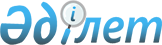 "Этил спирті және алкоголь өнімін өндіру мен олардың айналымы жөніндегі декларацияларды табыс ету қағидаларын бекіту туралы" Қазақстан Республикасы Қаржы министрінің 2015 жылғы 13 ақпандағы № 88 бұйрығына өзгерістер енгізу туралыҚазақстан Республикасы Қаржы министрінің 2018 жылғы 4 қаңтардағы № 2 бұйрығы. Қазақстан Республикасының Әділет министрлігінде 2018 жылғы 27 сәуірде № 16821 болып тіркелді
      БҰЙЫРАМЫН:
      1. "Этил спирті және алкоголь өнімін өндіру мен олардың айналымы жөніндегі декларацияларды табыс ету қағидаларын бекіту туралы" Қазақстан Республикасы Қаржы министрінің 2015 жылғы 13 ақпандағы № 88 бұйрығына (нормативтік құқықтық актілерді мемлекеттік тіркеу тізілімінде № 10502 болып тіркелген, "Әділет" ақпараттық–құқықтық жүйесінде 2015 жылғы 6 сәуірде жарияланған) мынадай өзгерістер енгізілсін:
      кіріспе мынадай редакцияда жазылсын:
      "Этил спирті мен алкоголь өнімінің өндірілуін және айналымын мемлекеттік реттеу туралы" 1999 жылғы 16 шілдедегі Қазақстан Республикасы Заңының 4-бабы 2-тармағының 6) тармақшасына және "Мемлекеттік статистика туралы" 2010 жылғы 19 наурыздағы Қазақстан Республикасы Заңының 16-бабы 3-тармағының 2) тармақшасына сәйкес БҰЙЫРАМЫН:";
      Этил спирті және алкоголь өнімін өндіру мен олардың айналымы жөніндегі декларацияларды табыс ету қағидаларының 2, 3, 4-қосымшалары осы бұйрыққа 1, 2, 3-қосымшаларға сәйкес редакцияда жазылсын.
      2. Қазақстан Республикасы Қаржы министрлігінің Мемлекеттік кірістер комитеті заңнамада белгіленген тәртіпте:
      1) осы бұйрықтың Қазақстан Республикасының Әділет министрлігінде мемлекеттік тіркелуін; 
      2) осы бұйрық мемлекеттік тіркелген күннен бастап күнтізбелік он күн ішінде оның көшірмелерін қағаз және электрондық түрде қазақ және орыс тілдерінде Қазақстан Республикасы нормативтік құқықтық актілерінің Эталондық бақылау банкінде ресми жариялау және енгізу үшін "Қазақстан Республикасы Әділет министрлігінің Республикалық құқықтық ақпараттық орталығы" шаруашылық жүргізу құқығындағы республикалық мемлекеттік кәсіпорнына жолдануын;
      3) осы бұйрықтың көшірмесін мемлекеттік тіркелгеннен кейін күнтізбелік он күн ішінде мерзімді баспа басылымдарында ресми жариялауға жіберілуін;
      4) осы бұйрықтың Қазақстан Республикасы Қаржы министрлігінің интернет-ресурсында орналастырылуын қамтамасыз етсін.
      3. Осы бұйрық алғашқы ресми жарияланған күнінен кейін күнтізбелік он күн өткен соң қолданысқа енгізіледі.
       "КЕЛІСІЛДІ"
      Қазақстан Республикасы
      Ұлттық экономика министрлігі
      Статистика комитетінің төрағасы
      Н. Айдапкелов
      2018 жылғы 5 сәуір Этил спиртін және (немесе) шарап материалын өндіру және айналымы жөніндегі декларация
      есепті кезең 20___ жылғы ______ айы
      Индексі: өндірушінің ЭСШМӨАД* 1
      Кезеңділігі: ай сайын
      Ұсынатындар: этил спиртін және (немесе) шарап материалының өндірісін және айналымын жүзеге асыратын жеке және заңды тұлғалар
      Қайда ұсынылады: мемлекеттік кірістер органдарына
      Ұсыну мерзімі: есепті кезеңнен кейінгі айдың 20 күніне кешіктірмей
      *Этил спиртін және (немесе) шарап материалын өндіру және айналымы жөніндегі декларация
      Ескертпе: декларацияны толтыру бойынша түсіндірме Этил спиртін және алкоголь өнімін өндіру мен олардың айналымы жөніндегі декларацияларды табыс ету осы қағидаларында келтірілген.
      Салық органының коді
      Жеке сәйкестендіру нөмірі / Бизнес сәйкестендіру нөмірі
      Атауы
      Есепті кезең ________ ай _____ жыл
      Продолжение таблицы: Алкоголь өнімін өндіру және айналымы жөніндегі декларация
      есепті кезең 20___ жылғы ______ айы
      Индексі: өндірушінің АӨӨАД* 2
      Кезеңділігі: ай сайын
      Ұсынатындар: алкоголь өнімін өндіруді және айналымын жүзеге асыратын жеке және заңды тұлғалар
      Қайда ұсынылады: мемлекеттік кірістер органдарына
      Ұсыну мерзімі: есепті кезеңнен кейінгі айдың 20 күніне кешіктірмей
      *Алкоголь өнімін өндіру және айналымы жөніндегі декларация
      Ескертпе: декларацияны толтыру бойынша түсіндірме Этил спиртін және алкоголь өнімін өндіру мен олардың айналымы жөніндегі декларацияларды табыс ету осы қағидаларында келтірілген.
      Салық органының коді
      Жеке сәйкестендіру нөмірі / Бизнес сәйкестендіру нөмірі
      Атауы
      Есепті кезең ________ ай _____ жыл
      Продолжение таблицы: Алкоголь өнімінің өндірісіне шикізат балансы
      Салық органының коді
      Жеке сәйкестендіру нөмірі / Бизнес сәйкестендіру нөмірі
      Атауы
      Есепті кезең ________ ай _____ жыл
      Продолжение таблицы: Алкоголь өнімінің айналымы жөніндегі декларация
      есепті кезең 20___ жылғы ______ айы
      Индексі: көтерме сатушының АӨАД* 3
      Кезеңділігі: ай сайын
      Ұсынатындар: алкоголь өнімінің айналымын жүзеге асыратын жеке немесе заңды тұлғалар
      Қайда ұсынылады: мемлекеттік кірістер органдарына
      Ұсыну мерзімі: есепті кезеңнен кейінгі айдың 20 күніне кешіктірмей
      *Алкоголь өнімінің айналымы жөніндегі декларация
      Ескертпе: декларацияны толтыру бойынша түсіндірме Этил спиртін және алкоголь өнімін өндіру мен олардың айналымы жөніндегі декларацияларды табыс ету осы қағидаларында келтірілген.
      Салық органының коді
      Жеке сәйкестендіру нөмірі / Бизнес сәйкестендіру нөмірі
      Атауы
      Есепті кезең ________ ай _____ жыл
      Продолжение таблицы:
					© 2012. Қазақстан Республикасы Әділет министрлігінің «Қазақстан Республикасының Заңнама және құқықтық ақпарат институты» ШЖҚ РМК
				
      Қазақстан Республикасының
Қаржы министрі 

Б. Сұлтанов
Қазақстан Республикасы
Қаржы министрінің
2018 жылғы 4 қаңтардағы № 2
бұйрығына 1-қосымша
Этил спирті және алкоголь
өнімін өндіру және айналымы
жөніндегі декларацияларды
табыс ету қағидаларына
2-қосымша
Әкімшілік деректерді жинауға 
арналған нысан
№ р/с
Немесе лицензияға берілген қосымша бойынша қызметін жүзеге асыру мекенжайы
Өнімнің түрі (этил спирті немесе шарап материалы)
Сыртқы экономикалық қызметтің тауар номенклатурасы коды (этил спиртін немесе шарап материалын импорттағанда немесе экспорттағанда)
Есепті кезеңнің басындағы этил спирті немесе шарап материалының қалдығы, дал
Этил спиртін немесе шарап материалдың кірісі, оның ішінде:
Этил спиртін немесе шарап материалдың кірісі, оның ішінде:
Этил спиртін немесе шарап материалдың кірісі, оның ішінде:
Этил спиртін немесе шарап материалдың кірісі, оның ішінде:
Этил спиртін немесе шарап материалдың кірісі, оның ішінде:
Этил спиртін немесе шарап материалдың кірісі, оның ішінде:
№ р/с
Немесе лицензияға берілген қосымша бойынша қызметін жүзеге асыру мекенжайы
Өнімнің түрі (этил спирті немесе шарап материалы)
Сыртқы экономикалық қызметтің тауар номенклатурасы коды (этил спиртін немесе шарап материалын импорттағанда немесе экспорттағанда)
Есепті кезеңнің басындағы этил спирті немесе шарап материалының қалдығы, дал
Барлығы
Өз өндірісінің көлемі
Басқа жеткізушілерден алынды (оның ішінде импорт бойынша бұрын өткізілгенді қайтару)
Басқа жеткізушілерден алынды (оның ішінде импорт бойынша бұрын өткізілгенді қайтару)
Басқа жеткізушілерден алынды (оның ішінде импорт бойынша бұрын өткізілгенді қайтару)
Басқа жеткізушілерден алынды (оның ішінде импорт бойынша бұрын өткізілгенді қайтару)
№ р/с
Немесе лицензияға берілген қосымша бойынша қызметін жүзеге асыру мекенжайы
Өнімнің түрі (этил спирті немесе шарап материалы)
Сыртқы экономикалық қызметтің тауар номенклатурасы коды (этил спиртін немесе шарап материалын импорттағанда немесе экспорттағанда)
Есепті кезеңнің басындағы этил спирті немесе шарап материалының қалдығы, дал
Барлығы
Өз өндірісінің көлемі
Қазақстан Республикасында жеткізушілерден алынды
бұрын өткізілгенді қайтару
үшінші елдерден алынды
Еуразиялық экономикалық одақ мемлекеттерден алынды
1
2
3
4
5
6
7
8
9
10
11
Этил спиртінің немесе шарап материалының шығыстар,
Этил спиртінің немесе шарап материалының шығыстар,
Этил спиртінің немесе шарап материалының шығыстар,
Этил спиртінің немесе шарап материалының шығыстар,
Этил спиртінің немесе шарап материалының шығыстар,
Этил спиртінің немесе шарап материалының шығыстар,
Этил спиртінің немесе шарап материалының шығыстар,
Этил спиртінің немесе шарап материалының шығыстар,
Этил спиртінің немесе шарап материалының шығыстар,
Этил спиртінің немесе шарап материалының шығыстар,
Есепті кезең соңындағы қалдық
Барлығы
Алкоголь өнімін өз өндірісі үшін
Басқа тұлғаларға алкоголь өнімін өндіру үшін этил спирті мен шарап материалы өткізілді
Экспортқа өткізілді
Техниқалық қажеттіліктерге өткізілді (этил спирті үшін)
медициналық мақсаттар үшін өткізілді (этил спирті үшін
Өндіру процесіндегі шығыстар
Өзге де шығыстар
Өзге де шығыстар
Өзге де шығыстар
Есепті кезең соңындағы қалдық
Барлығы
Алкоголь өнімін өз өндірісі үшін
Басқа тұлғаларға алкоголь өнімін өндіру үшін этил спирті мен шарап материалы өткізілді
Экспортқа өткізілді
Техниқалық қажеттіліктерге өткізілді (этил спирті үшін)
медициналық мақсаттар үшін өткізілді (этил спирті үшін
Өндіру процесіндегі шығыстар
бұрын алынғадығы қайтару
бүлінуі, жоғалуы, тәркілеу
бүлінуі, жоғалуы төтенше жағдайлар кезіңде
Есепті кезең соңындағы қалдық
12
13
14
15
16
17
18
19
20
21
22Қазақстан Республикасы
Қаржы министрінің
2018 жылғы "4"қаңтардағы № 2
бұйрығына 2-қосымша
Этил спирті және алкоголь
өнімін өндіру және айналымы
жөніндегі декларацияларды
табыс ету қағидаларына
3-қосымша
Әкімшілік деректерді жинауға 
арналған нысан
№ р/с
Немесе лицензияға берілген қосымша бойынша қызметін жүзеге асыру мекенжайы
Өнімнің түрі (этил спирті немесе шарап материалы)
Сыртқы экономикалық қызметтің тауар номенклатурасы коды (этил спиртін немесе шарап материалын импорттағанда немесе экспорттағанда)
Алкоголь өніміндегі (сырадан басқа) сусыз спирттің пайыздық құрамы
Есепті кезеңнің басындағы этил спирті немесе шарап материалының қалдығы, дал
Алкоголь өнімінің көлімі, оның ішінде:
Алкоголь өнімінің көлімі, оның ішінде:
Алкоголь өнімінің көлімі, оның ішінде:
Алкоголь өнімінің көлімі, оның ішінде:
Алкоголь өнімінің көлімі, оның ішінде:
Алкоголь өнімінің көлімі, оның ішінде:
№ р/с
Немесе лицензияға берілген қосымша бойынша қызметін жүзеге асыру мекенжайы
Өнімнің түрі (этил спирті немесе шарап материалы)
Сыртқы экономикалық қызметтің тауар номенклатурасы коды (этил спиртін немесе шарап материалын импорттағанда немесе экспорттағанда)
Алкоголь өніміндегі (сырадан басқа) сусыз спирттің пайыздық құрамы
Есепті кезеңнің басындағы этил спирті немесе шарап материалының қалдығы, дал
Барлығы
өндірісінің көлемі
Алынды (оның ішінде импорт бойынша бұрын өткізілген немесе тиеп жөнелтілген өнімді қайтару)
Алынды (оның ішінде импорт бойынша бұрын өткізілген немесе тиеп жөнелтілген өнімді қайтару)
Алынды (оның ішінде импорт бойынша бұрын өткізілген немесе тиеп жөнелтілген өнімді қайтару)
Алынды (оның ішінде импорт бойынша бұрын өткізілген немесе тиеп жөнелтілген өнімді қайтару)
№ р/с
Немесе лицензияға берілген қосымша бойынша қызметін жүзеге асыру мекенжайы
Өнімнің түрі (этил спирті немесе шарап материалы)
Сыртқы экономикалық қызметтің тауар номенклатурасы коды (этил спиртін немесе шарап материалын импорттағанда немесе экспорттағанда)
Алкоголь өніміндегі (сырадан басқа) сусыз спирттің пайыздық құрамы
Есепті кезеңнің басындағы этил спирті немесе шарап материалының қалдығы, дал
Барлығы
өндірісінің көлемі
Қазақстан Республикасында жеткізушілерден алынды
бұрын өткізілгенді қайтару
үшінші елдерден алынды
Еуразиялық экономикалық одақ мемлекеттерден алынды
1
2
3
4
5
6
7
8
9
10
11
12
Алкоголь өнімінің шығыны, оның ішінде:
Алкоголь өнімінің шығыны, оның ішінде:
Алкоголь өнімінің шығыны, оның ішінде:
Алкоголь өнімінің шығыны, оның ішінде:
Алкоголь өнімінің шығыны, оның ішінде:
Алкоголь өнімінің шығыны, оның ішінде:
Алкоголь өнімінің шығыны, оның ішінде:
Алкоголь өнімінің шығыны, оның ішінде:
Есепті кезең соңындағы қалдық
Барлығы
Ішкі нарыққа өткізілген алкоголь өнімінің көлемі
өз құрылымдық бөлімшелеріне немесе заңды тұлғаның құрылымдық бөлімшелеріне тиеп жөнелтілген алкоголь өнімінің көлемі
Экспортқа өткізілді
Өндіру процесіндегі шығыстар
Өзге де шығыстар
Өзге де шығыстар
Өзге де шығыстар
Есепті кезең соңындағы қалдық
Барлығы
Ішкі нарыққа өткізілген алкоголь өнімінің көлемі
өз құрылымдық бөлімшелеріне немесе заңды тұлғаның құрылымдық бөлімшелеріне тиеп жөнелтілген алкоголь өнімінің көлемі
Экспортқа өткізілді
Өндіру процесіндегі шығыстар
бұрын алынғадығы қайтару
бүлінуі, жоғалуы, тәркілеу
бүлінуі, жоғалуы төтенше жағдайлар кезіңде
Есепті кезең соңындағы қалдық
13
14
15
16
17
18
19
20
21Алкоголь өнімін өндіру
мен айналымы жөніндегі
декларацияға қосымша
№ р/с
Лицензияға немесе лицензияға берілген қосымша бойынша қызметін жүзеге асыру мекенжайы
Шикізаттың атауы
Сыртқы экономикалық қызметтің тауар номенклатурасы коды (этил спиртін немесе шарап материалын импорттағанда)
Шикізат жеткізуші туралы мәлімет
Шикізат жеткізуші туралы мәлімет
Электроэнергия құрылғыларының есептік көрсеткіштері
Электроэнергия құрылғыларының есептік көрсеткіштері
Су құрылғыларының есептік көрсеткіштері
Су құрылғыларының есептік көрсеткіштері
№ р/с
Лицензияға немесе лицензияға берілген қосымша бойынша қызметін жүзеге асыру мекенжайы
Шикізаттың атауы
Сыртқы экономикалық қызметтің тауар номенклатурасы коды (этил спиртін немесе шарап материалын импорттағанда)
атауы
Жеке сәйкестендіру нөмірі / Бизнес сәйкестендіру нөмірі
Есеп беру кедеңінің басына
Есеп беру кедеңінің соңына
Есеп беру кедеңінің басына
Есеп беру кедеңінің соңына
1
2
3
4
5
6
7
8
9
10
Шикізаттың қозғалысы, дал
Шикізаттың қозғалысы, дал
Шикізаттың қозғалысы, дал
Шикізаттың қозғалысы, дал
Шикізаттың қозғалысы, дал
Шикізаттың қозғалысы, дал
Шикізаттың қозғалысы, дал
Шикізаттың қозғалысы, дал
Шикізаттың қозғалысы, дал
Шикізаттың қозғалысы, дал
Шикізаттың қозғалысы, дал
Алкоголь өнімінің өндіру сатысындағы шикізаттың көлемі, дал
Алкоголь өнімінің өндіру сатысындағы шикізаттың көлемі, дал
Есепті кезеңнің басындағы қалдық
Келіп түскен шикізаттың жалпы көлемі
Купажға пайдаланылған шикізат
1 дал алкоголь өніміне шығыс нормасы
Өндірістік шығындар
Шығарылған алкоголь өнімінің түрі
Өндірілген алкоголь өніміндегі сусыз спирттің пайыздық құрамы
Шығарылған өнімнің көлемі
Басқа шығындар
Басқа шығындар
Есепті кезең соңындағы қалдық
Есепті кезең басындағы қалдық
Есепті кезең соңындағы қалдық
Есепті кезеңнің басындағы қалдық
Келіп түскен шикізаттың жалпы көлемі
Купажға пайдаланылған шикізат
1 дал алкоголь өніміне шығыс нормасы
Өндірістік шығындар
Шығарылған алкоголь өнімінің түрі
Өндірілген алкоголь өніміндегі сусыз спирттің пайыздық құрамы
Шығарылған өнімнің көлемі
бұзылған, жоғалған, тәркіленген
төтенше жағдайлар кезіңде бұзылған, жоғалған
11
12
13
14
15
16
17
18
19
20
21
22
23Қазақстан Республикасы
Қаржы министрінің
2018 жылғы 4 қаңтардағы № 2
бұйрығына 3-қосымша
Этил спирті және алкоголь
өнімін өндіру және айналымы
жөніндегі декларацияларды
табыс ету қағидаларына
4-қосымша
Әкімшілік деректерді жинауға 
арналған нысан
№ р/с
Қойма үй-жайының орналасқан жерінің мекенжайы
Алкоголь өнімінің түрі
Сыртқы экономикалық қызметтің тауар номенклатурасы коды (алкоголь өнімін импорты немесе экспорты кезінде)
Есепті кезеңнің басындағы қалдық, дал
Алкоголь өнімінің кірісі оның ішінде:
Алкоголь өнімінің кірісі оның ішінде:
Алкоголь өнімінің кірісі оның ішінде:
Алкоголь өнімінің кірісі оның ішінде:
Алкоголь өнімінің кірісі оның ішінде:
№ р/с
Қойма үй-жайының орналасқан жерінің мекенжайы
Алкоголь өнімінің түрі
Сыртқы экономикалық қызметтің тауар номенклатурасы коды (алкоголь өнімін импорты немесе экспорты кезінде)
Есепті кезеңнің басындағы қалдық, дал
Барлығы
Алынды (оның ішінде импорт, алдында сатылған немесе тиеліп жөнелтілген өнімнің қайтарылуы)
Алынды (оның ішінде импорт, алдында сатылған немесе тиеліп жөнелтілген өнімнің қайтарылуы)
Алынды (оның ішінде импорт, алдында сатылған немесе тиеліп жөнелтілген өнімнің қайтарылуы)
Алынды (оның ішінде импорт, алдында сатылған немесе тиеліп жөнелтілген өнімнің қайтарылуы)
№ р/с
Қойма үй-жайының орналасқан жерінің мекенжайы
Алкоголь өнімінің түрі
Сыртқы экономикалық қызметтің тауар номенклатурасы коды (алкоголь өнімін импорты немесе экспорты кезінде)
Есепті кезеңнің басындағы қалдық, дал
Барлығы
Қазақстан Республикасы жеткізушілерінен алынған
алдында сатылған немесе тиеліп жөнелтілгеннің қайтарылуы
үшінші елдерден алынған
Еуразиялық экономикалық одақ мемлекеттерден алынған
1
2
3
4
5
6
7
8
9
10
Алкоголь өнімінің шығысы, дал, оның ішінде:
Алкоголь өнімінің шығысы, дал, оның ішінде:
Алкоголь өнімінің шығысы, дал, оның ішінде:
Алкоголь өнімінің шығысы, дал, оның ішінде:
Алкоголь өнімінің шығысы, дал, оның ішінде:
Алкоголь өнімінің шығысы, дал, оның ішінде:
Алкоголь өнімінің шығысы, дал, оның ішінде:
Есепті кезең соңындағы қалдық
Барлығы
Ішкі нарыққа сатылу
өз құрылымдық бөлімшелеріне немесе заңды тұлғаның құрылымдық бөлімшелеріне тиеп жөнелтілген
Экспортқа сатылған
Өзге де шығындар, дал
Өзге де шығындар, дал
Өзге де шығындар, дал
Есепті кезең соңындағы қалдық
Барлығы
Ішкі нарыққа сатылу
өз құрылымдық бөлімшелеріне немесе заңды тұлғаның құрылымдық бөлімшелеріне тиеп жөнелтілген
Экспортқа сатылған
бұрын алынғадығы қайтару
бүлінуі, жоғалуы, тәркілеу
бүлінуі, жоғалуы төтенше жағдайлар кезіңде
Есепті кезең соңындағы қалдық
11
12
13
14
15
16
17
18